uw bericht van			uw kenmerk		ons kenmerk		bijlagen[[datum]]			[[…]]			[[…]]			[[aantal]]vragen naar/e-mail					telefoonnummer	datum${naam, familienaam}					${telefoonnummer} 	${datum}${e-mail}Betreft: Uw aanvraag voor een conformiteitsattest voor de [[aantal]] woning[[en]] te ${straat; huisnummer; busnummer; postcode; gemeente}. Aan ${naam; familienaam},Op ${ProcedureCA.VerzoekCa.DatumVerzoek.d MMMM yyyy} heb ik uw aanvraag voor een conformiteitsattest ontvangen. Uw verzoekschrift is onvolledig. Bezorgt u ons dus zo snel mogelijk [[Aanvullen met ontbrekende stukken]]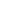 Zodra uw aanvraag volledig is geef ik ze door aan een woningcontroleur. U krijgt vooraf nog een bericht van de datum van het conformiteitsonderzoek.U moet ervoor zorgen dat de woning(en) [[en de gemeenschappelijke delen]] tijdens het onderzoek toegankelijk zijn en de woningcontroleur alle lokalen kan betreden. Voor de aanvang van het onderzoek moet u de onderzoeker volgende stukken overhandigen:- Schets van het volledige gebouw, met aanduiding en nummering van alle woningen in het gebouw.
- Per woning waarvoor een conformiteitsattest wordt aangevraagd: een schets met aanduiding van alle lokalen in de woning. U houdt het best ook een kopie van de keuring van elektrische installatie en desgevallend een kopie van de keuring van de gasinstallatie ter beschikking. Het ontbreken van die keuringsbewijzen kan op zich niet leiden tot weigering van het conformiteitsattest. Op basis van dat conformiteitsonderzoek zal ik mijn beslissing nemen. U krijgt een conformiteitsattest voor uw woning als uit het onderzoek blijkt dat de woning :
- geen of minder dan 7 gebreken van categorie I heeft;- geen gebreken van categorie II heeft en- geen gebreken van categorie III heeft.Als de toegang tot de woning twee maal zonder grondige reden wordt geweigerd, vervalt de aanvraag. Als ik geen beslissing neem binnen 60 dagen na de aanvraag kunt u een conformiteitsonderzoek vragen aan Wonen in Vlaanderen ${naam decentrale dienst Wonen-Vlaanderen} - ${straat; huisnummer; busnummer decentrale dienst Wonen-Vlaanderen} - ${postcode; gemeente decentrale dienst Wonen-Vlaanderen}. U hebt daarvoor 30 dagen tijd na het einde van de beslissingstermijn van 60 dagen.Met vriendelijke groet,${Handtekening}						${Handtekening}${Naam burgemeester}					${Naam algemeen directeur}De burgemeester						De algemeen directeur${naam gemeente}${straat; huisnummer; busnummer} ${postcode; gemeente}${website} Aan ${naam; familienaam hzr/aanvrager}${Straat; huisnummer; busnummer}${postcode; gemeente}